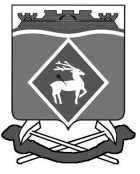 АДМИНИСТРАЦИЯ СИНЕГОРСКОГО СЕЛЬСКОГО ПОСЕЛЕНИЯПОСТАНОВЛЕНИЕ На основании сведений руководителей учреждений о готовности  объектов социальной инфраструктуры к эксплуатации в осенне-зимний период 2017-2018 годов, в связи с необходимостью обеспечения температурного режима в дошкольных, школьных образовательных учреждениях, учреждениях здравоохранения и культуры,ПОСТАНОВЛЯЮ:1. Установить для дошкольных и школьных образовательных учреждений, учреждений здравоохранения и культуры, имеющих индивидуальные котельные, дату отопительного периода 2017-2018 годов с  04  октября 2017 года.2. Рекомендовать руководителям дошкольных и школьных образовательных учреждений, учреждений здравоохранения и культуры с централизованным отоплением, оформить заявку в теплоснабжающую организацию.3. Рекомендовать руководителю Белокалитвинского филиала тепловых сетей акционерного общество «Донэнерго»-Тепловые сети обеспечить  подачу теплоносителя в дошкольные, школьные образовательные учреждения, учреждения здравоохранения и культуры при наличии заявки и технической возможности подачи тепла в данное учреждение.4. Рекомендовать руководителям дошкольных и школьных образовательных учреждений, учреждений здравоохранения и культуры, при отсутствии технической возможности теплоснабжающей организации начать отопительный период в установленный срок, обеспечить температурный режим в помещениях, согласно установленным нормам, за счет использования альтернативных источников отопления.5. Рекомендовать руководителям дошкольных и школьных образовательных учреждений, учреждений здравоохранения и культуры с 06 октября 2017 года  обеспечить ежедневную передачу до 12-00 часов специалисту АдминистрацииСинегорского сельского поселения Золотовой С.Ю.  по телефону 8(86383)5-22-19 сведений о пуске тепла в разрезе объектов.6. Специалисту Администрации  Золотовой С. Ю.обеспечить ежедневную передачу сведений о пуске тепла на территории поселения  до 14-00 часов в отдел жилищно-коммунального хозяйства Администрации Белокалитвинского района по факсу 2-55-31.7. Постановление вступает в силу с момента его официального опубликования и подлежит размещению в сети интернет на официальном сайте Администрации Синегорского сельского поселения.8. Контроль за исполнением настоящего постановления оставляю за собой.И. о. Главы Администрации  Синегорского сельского поселения                                         С. П. Беседина03 .10.2017 года № 140414011414114018888№ 140414011414114018888п. Синегорскийп. СинегорскийО начале отопительного периода 2017-2018 годов в  дошкольных, школьных образовательных учреждениях, учреждениях здравоохранения и культуры    на территории Синегорского сельского поселенияО начале отопительного периода 2017-2018 годов в  дошкольных, школьных образовательных учреждениях, учреждениях здравоохранения и культуры    на территории Синегорского сельского поселения